МИНИСТЕРСТВО ФИНАНСОВ РОССИЙСКОЙ ФЕДЕРАЦИИ(МИНФИН РОССИИ)В связи с письмом от 30.05.2016 г. № СД-4-3/9602@ Департамент налоговой и таможенной политики сообщает следующее.1. В соответствии с подпунктом 1 пункта 3.1 статьи 346.21 Налогового кодекса Российской Федерации (далее - Кодекс) налогоплательщики упрощенной системы налогообложения, выбравшие в качестве объекта налогообложения доходы, вправе уменьшить сумму налога (авансовых платежей по налогу), исчисленную за налоговый (отчетный) период, в частности, на сумму страховых взносов на обязательное пенсионное страхование и обязательное медицинское страхование, уплаченных (в пределах исчисленных сумм) в данном налоговом (отчетном) периоде в соответствии с законодательством Российской Федерации.В письме Минфина России от 07.12.2015 г. № 03-1 1-09/71357 дано разъяснение о порядке учета уплаченных сумм страховых взносов на обязательное пенсионное и обязательное медицинское страхование в соответствии с частью 1.1 статьи 14 Федерального закона от 24 июля 2009 года № 212-ФЗ «О страховых взносах в Пенсионный фонд Российской Федерации, Фонд социального страхования Российской Федерации, Федеральный фонд обязательного медицинского страхования» в целях применения пункта 3.1 статьи 326.21 Кодекса.В этой связи индивидуальные предприниматели налогоплательщики упрощенной системы налогообложения, выбравшие в качестве объекта налогообложения доходы, вправе уменьшить сумму налога (авансовых платежей по налогу) на сумму страховых взносов, уплаченных как с выплат и иных вознаграждений физическим лицам, так и за себя, в том числе исчисленных в размере 1 процента с доходов, превышающих 300 тыс. рублей за расчетный период.При этом сумма налога не может быть уменьшена на сумму указанных расходов более чем на 50 процентов.Ильинка, д. 9, Москва. 109097
Телетайгп 112008 телефакс: +7 (495) 625-08-89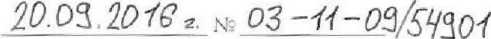 Федеральная налоговая службаул. Неглинная, 23, Москва, 12738122. Индивидуальные предприниматели - налогоплательщики единого налога на вмененный доход для отдельных видов деятельности, не производящие выплаты и иные вознаграждения физическим лицам, уплатившие страховые взносы, исчисленные как 1 процент от суммы дохода, превысившего по итогам расчетного периода (календарного года) 300 тыс. рублей, вправе учесть указанные суммы уплаченных страховых взносов при исчислении единого налога в том налоговом периоде (квартале), в котором произведена их уплата.Директор Департамента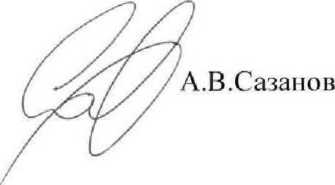 пси. Убушаев Ф.Р. тел. 8 (495 )225-43-4<)